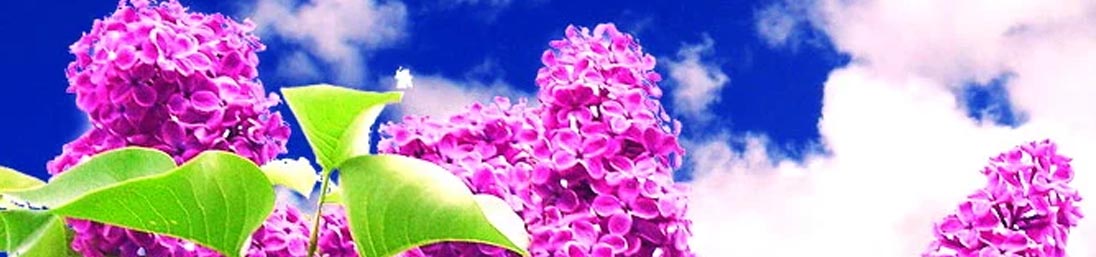 MAY2023